PERAN MEDIA SOSIAL DALAM DEMOKRATISASI TUNISIADAN PENGARUHNYA TERHADAP NEGARA MESIR(ANALISIS KASUS REVOLUSI 2010-2011)SKRIPSIDiajukan Untuk Memenuhi Salah Satu SyaratDalam Menempuh Ujian Sarjana Program Strata SatuPada Jurusan Hubungan Internasional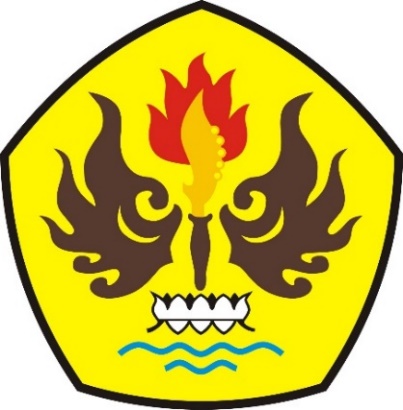 Oleh :Diasz Arief Rahmanda122030073FAKULTAS ILMU SOSIAL DAN ILMU POLITIKUNIVERSITAS PASUNDANBANDUNG2015